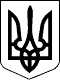                     КАБІНЕТ МІНІСТРІВ УКРАЇНИ 
                        П О С Т А Н О В А 
                   від 14 червня 2000 р. N 963 
                               Київ 
           Про затвердження переліку посад педагогічних 
               та науково-педагогічних працівників 
         { Із змінами, внесеними згідно з Постановами КМ 
           N  432 (  432-2001-п ) від 06.05.2001 
           N   40 (   40-2004-п ) від 14.01.2004 
           N 1567 ( 1567-2004-п ) від 17.11.2004 
           N 1148 ( 1148-2005-п ) від 30.11.2005 
           N  203 (  203-2006-п ) від 22.02.2006 
           N   94 (   94-2007-п ) від 31.01.2007 } 
      { Про підвищення посадових окладів  додатково див. 
        Постанову КМ N 643 ( 643-2007-п ) від 20.04.2007 } 
         { Із змінами, внесеними згідно з Постановами КМ 
           N 872 ( 872-2007-п ) від 26.06.2007 
           N 635 ( 635-2012-п ) від 18.07.2012 } 
 
     Кабінет Міністрів України  п о с т а н о в л я є: 
     Затвердити перелік посад педагогічних та науково-педагогічних 
працівників, що додається. 
 
     Прем'єр-міністр України                              В.ЮЩЕНКО 
     Інд. 28 
                                         ЗАТВЕРДЖЕНО 
                             постановою Кабінету Міністрів України 
                                  від 14 червня 2000 р. N 963 
                             ПЕРЕЛІК 
            посад педагогічних та науково-педагогічних 
                           працівників 
         { У тексті переліку слово "завідуючий" замінено 
           словом  "завідувач"  згідно  з  Постановою КМ 
           N 40 ( 40-2004-п ) від 14.01.2004 } 
                 Посади педагогічних працівників 
     Директор,  завідувач,  начальник вищого навчального закладу I 
та   II   рівня   акредитації,  професійно-технічного  навчального 
закладу,  загальноосвітнього  навчального   закладу,   навчального 
закладу  для  громадян,  які  потребують  соціальної  допомоги  та 
реабілітації,  дошкільного  навчального   закладу,   позашкільного 
навчального  закладу  (на  якого  поширюються  умови  оплати праці 
працівників  установ  і  закладів  освіти),  навчально-методичної, 
методичної,   науково-методичної   установи,  навчального  закладу 
післядипломної   освіти,   приймальника-розподільника   для  дітей 
органів    внутрішніх    справ,   притулку   для   дітей,   центру 
соціально-психологічної             реабілітації            дітей, 
психолого-медико-педагогічної  консультації, навчально-виробничого 
(міжшкільного)  комбінату  (центру),  школи-дитячого  садка, інших 
навчально-виховних   комплексів   (об'єднань);   їх  заступники  з 
навчальної,  виховної, навчально-виховної, методичної, виробничої, 
навчально-методичної,   навчально-виробничої   роботи;  заступники 
директора   з   навчально-виховної,  навчальної,  виховної  роботи 
центрів професійної, медичної, фізичної та соціальної реабілітації 
інвалідів;  ранньої  реабілітації  дітей-інвалідів. { Абзац перший 
розділу  із  змінами,  внесеними  згідно  з  Постановами  КМ  N 40 
(  40-2004-п  )  від  14.01.2004,  N  1148  (  1148-2005-п  )  від 
30.11.2005,   N   203   (  203-2006-п  )  від  22.02.2006,  N  872 
( 872-2007-п ) від 26.06.2007 } 
     Завідувач:   логопедичного   пункту,   інтернату  при  школі, 
заочного відділення школи,  фільмотеки, навчально-консультаційного 
пункту,   відділення  навчального  закладу,  навчально-методичного 
кабінету    (лабораторії);    завідувач,    керівник    виробничої 
(навчальної) практики,  фізичного виховання,  навчально-виробничої 
(навчальної) майстерні, відділу (лабораторії, кабінету, частини) з 
основного напряму діяльності, його заступник; завідувач навчальної 
(педагогічної) частини закладів охорони  здоров'я  та  соціального 
забезпечення.  { Абзац другий розділу в редакції Постанови КМ N 40 
( 40-2004-п ) від 14.01.2004 } 
     Вчителі,  викладачі  всіх  спеціальностей,  асистент  вчителя 
загальноосвітнього    навчального   закладу   з   інклюзивним   та 
інтегрованим  навчанням,  асистент  вчителя-реабілітолога, старший 
викладач  вищого  навчального  закладу  I  і II рівня акредитації, 
майстер   виробничого  навчання,  педагог  професійного  навчання, 
старший  вихователь,  вихователь,  соціальний  педагог по роботі з 
дітьми-інвалідами, логопед закладу охорони здоров'я та соціального 
забезпечення,  методист, педагог-організатор, практичний психолог, 
соціальний  педагог,  керівник  гуртка, секції, студії, інших форм 
гурткової     роботи;     концертмейстер,    художній    керівник, 
культорганізатор,  акомпаніатор, екскурсовод, інструктор з туризму 
закладів  освіти;  старший  вожатий, вожатий, вихователь-методист, 
музичний  керівник,  інструктор з фізкультури, інструктор з праці, 
інструктор         слухового         кабінету,         консультант 
психолого-медико-педагогічної  консультації,  старший  керівник та 
керівник   туристських  груп  (походу,  екскурсії,  експедиції)  у 
позашкільних  закладах;  старший  майстер  у професійно-технічному 
навчальному  закладі,  перекладач-дактилолог; помічник директора з 
режиму,  старший  черговий  з режиму, черговий з режиму у закладах 
освіти   для   громадян,  які  потребують  соціальної  допомоги  і 
реабілітації.   {   Абзац   третій  розділу  "Посади  педагогічних 
працівників"  із  змінами, внесеними згідно з Постановами КМ N 432 
(  432-2001-п ) від 06.05.2001, N 40 ( 40-2004-п ) від 14.01.2004, 
N  1567  (  1567-2004-п ) від 17.11.2004, N 635 ( 635-2012-п ) від 
18.07.2012 } 
          Посади науково-педагогічних працівників вищих 
           навчальних закладів III-IV рівня акредитації 
     Керівник   (ректор,   президент  тощо),  заступник  керівника 
(перший     проректор,     проректор,    перший    віце-президент, 
віце-президент),   діяльність   якого  безпосередньо  пов'язана  з 
навчально-виховним   або   науковим  процесом,  керівник  філіалу, 
заступники   керівника   філіалу  (діяльність  яких  безпосередньо 
пов'язана  з  навчально-виховним  або науковим процесом), керівник 
вищого навчального закладу післядипломної освіти, що акредитований 
за   III   або   IV   рівнем,  його  заступники  (діяльність  яких 
безпосередньо   пов'язана   з   навчально-виховним   або  науковим 
процесом),   завідувач  кафедрою  -  професор,  професор,  доцент, 
старший  викладач, викладач, асистент, викладач-стажист, провідний 
концертмейстер,  концертмейстер, декан, заступник декана, керівник 
навчально-наукового  інституту у складі вищого навчального закладу 
IV   рівня   акредитації,   його   заступники   (діяльність   яких 
безпосередньо   пов'язана   з   навчально-виховним   або  науковим 
процесом),     вчений    секретар,    завідувач:    докторантурою, 
аспірантурою, ординатурою, інтернатурою, підготовчим відділенням. 
{  Розділ  із  змінами,  внесеними  згідно  з  Постановою  КМ N 40 
( 40-2004-п ) від 14.01.2004, N 94 ( 94-2007-п ) від 31.01.2007 } Публікації документаОфіційний вісник України від 30.06.2000 — 2000 р., № 24, стор. 166, стаття 1015, код акту 16094/2000Урядовий кур'єр від 27.07.2000